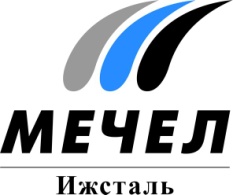 НА «ИЖСТАЛИ» ПРОШЛО ШЕСТВИЕ «БЕССМЕРТНОГО ПОЛКА»Ижевск, Россия – 06 мая 2016 г. – В ОАО «Ижсталь» (входит в Группу «Мечел») состоялись шествие и митинг, посвященные 71-ой годовщине победы в Великой Отечественной войне. Около 300 работников завода приняли участие в торжественном шествии, посвященном Дню Победы. В своих руках они держали портреты заводчан-участников Великой Отечественной войны. Во главе колонны несли знамена, которыми завод был отмечен за трудовые и боевые заслуги. Начало шествия ознаменовал заводской гудок. Завершилось шествие митингом на площади перед заводским Вечным огнем. Работники и ветераны завода, учащиеся школы № 85 почтили память участников войны минутой молчания и возложили цветы к обелиску металлургам, павшим в 1941-1945 годах.«День Победы – великий, всенародный праздник. Мы помним и свято чтим имена тех, кто отдал свою жизнь во имя независимости Родины. Их подвиг бессмертен», – отметил управляющий директор ОАО «Ижсталь» Анатолий Щетинин. В годы войны свыше 1000 ижевских металлургов ушли на фронт. Пятеро из них удостоены звания «Герой Советского Союза», трое являются полными кавалерами Ордена Славы.Фронт получил от завода почти полтора миллиона тонн стали, 1100 тыс. тонн проката, 150 тыс. тонн штамповок и поковок, 100 тыс. тонн проволоки, калибровки и ленты. Такое количество металла было произведено за 10 предвоенных лет. В октябре 1944 года за самоотверженный труд в годы Великой Отечественной войны коллектив Ижевского металлургического завода награжден орденом Ленина.На сегодняшний день на учете ветеранской организации завода состоят 40 ветеранов Великой Отечественной войны и 619 ветеранов трудового фронта. ***ОАО «Ижсталь»Управление делами администрациии общественных отношенийАндрей ДюгуровТел.: +73412 910-801e-mail: dav@izhstal.ru ***ОАО «Ижсталь» занимает ведущие позиции среди российских производителей специальных марок стали, сплавов и нержавеющего проката. Выпускает сортовой и калиброванный прокат, холоднокатаную ленту, стальные фасонные профили высокой точности из конструкционных, инструментальных, быстрорежущих, нержавеющих марок стали. Система менеджмента качества имеет сертификат соответствия требованиям международного стандарта ISO 9001:2008. Предприятие входит в металлургический дивизион Группы «Мечел», находящийся  под управлением ООО «УК Мечел-Сталь».***«Мечел» — глобальная горнодобывающая и металлургическая компания, в которой работают более 70 тысяч человек. Продукция компании поставляется в Европу, Азию, Северную и Южную Америку, Африку. «Мечел» объединяет производителей угля, железной руды, стали, проката, ферросплавов, тепловой и электрической энергии. Все предприятия работают в единой производственной цепочке: от сырья до продукции с высокой добавленной стоимостью.